 Stad kommune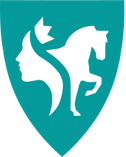 FRISØR- OG HUDPLEIEVERKSEMD - TATOVERINGS- OG HOLTAKARVERKSEMDKommunen har ansvar for å føre tilsyn med forhold i miljøet som kan ha innverknad på helsa. Forskrift om hygienekrav for frisør-, hudpleie-, tatoverings- og hulltakingsvirksomhet m.v. / FOR-1998-05-06-581 (heimla i Folkehelseloven og  Smittevernloven ) har som mål å sikre tilfredsstillande hygieniske forhold og førebygge overføring av smittsomme sjukdommar. Føreskrifta gjeld alle verksemder definert i § 3 i føreskrifta frisør-, hudpleieverksemder og verksemder som utfører tatovering, holtaking/piercing eller tilbyr anna behandling som inneber penetrering av hud og slimhinner. Alle verksemder som utfører tatovering, holtaking og andre former for penetrering av hud/slimhinner skal godkjennast. Føreskrifta stiller krav til utforming av lokale, utstyr som vert nytta og hygieniske rutinar. Godkjenninga er knytt til lokale(t) som vert tatt i bruk. Verksemda i seg sjølv er ikkje gjenstand for godkjenning, verksemda kan difor ikkje "ta med seg" godkjenninga til eit anna lokale eller drive ambulerande verksemd. Dette er heller ikkje å sjå som kvalitetssikring av behandling/tenester som verksemda utfører.Kravet om godkjenning  gjeld all verksemd som tilbyr tenester/behandling som inneber eller som kan medføre gjennomholing/ penetrering av hud, og/eller skading/ destruksjon av hud (døme tatovering (herunder permanent makeup), holtaking/hol-i-øyre/ piercing, injeksjonar/botox/fillers, elektrolyse, bruk av kanyle ved ansiktspleie/utklemming, bruk av skalpell ved fotpleie, kjemisk peeling mv mv).Tatoveringsverksemder, som berre driv med tatovering, må hente ut eige søknadsskjema på denne lenka Norsk Tatoo Union meldeskjema  ,fylle ut dette og returnere det til oss. Dersom verksemda tilbyr andre tenester som er omfatta av føreskrifta skal vedlagt skjema òg fyllast ut og returnerast til ossFrisørar-, hudpleieverksemder har meldeplikt til kommunen. Frisørar og/eller hudpleieverksemder som utfører såkalla enkel holtaking/"hol i øyrene" vil reknast som holtakarverksemder og må godkjennast. Solarieverksemder/verksemder som tilbyr solarium er òg meldepliktige etter føreskrifta og skal fylle ut og returnere vedlagt skjema til oss. Solarium er omfatta av  strålevernforskriften  alle verksemder som tilbyr solarium til kosmetisk formål til sal, utleige eller bruk skal melde dette inn til Strålevernet. Melding om solarium skal sendast via Statens strålevern sitt elektroniske meldesystem EMS. For meir informasjon sjå Veileder 3 Dersom meldinga avdekker forhold som gjer at krava i føreskrifta om helsemessig forsvarlig drift ikkje vert etterlevd, kan kommunen kreve retting etter Lov om folkehelsearbeid (folkehelseloven) §14. Vi gjer merksam på at kommunen kan gjennomføre tilsyn og eventuelt gje pålegg om retting sjølv om ei verksemd ikkje skal formelt godkjennast. Vi ber om at ferdig utfylt skjema vert sendt til post@stad.kommune.no MELDING OM VERKSEMD/ SØKNAD OM GODKJENNING AV LOKALER jf.Forskrift om hygienekrav for frisør-, hudpleie-, tatoverings- og hulltakingsvirksomhet m.v.Meldinga gjeld: Eksisterande verksemd  Nyetablering Utviding Endring  Verksemd utan tidligare godkjenning/melding 
Kva type tenester/ behandling tilbyr verksemda? (kryss av for ein eller fleire) Frisering	 Barbering 	Hårfjerning		 Hudpleie	 	  Make-up 	 Manikyr	 Fotpleie	Aromaterapi	 Soneterapi		  Massasje Brun-utan-sol 		Solarium*		 IPL**		  "Hol-i-øyrene" Piercing			Dermal punch	TatoveringPermanent make-up	Scarification	Branding	 	Implant	Tungesplitting	Annet, beskriv:____________________*Solarium er òg omfatta av Strålevernforskriften, melding om solarium skal sendast via Statens strålevern sitt elektroniske meldesystem (EMS) https://ems.nrpa.no/. For meirinformasjon sjå Veileder til solstudioinnehavere og de som tilbyr soling i solarium (Veileder 3).**IPL er omfatta av Strålevernforskriften, melding om bruk av IPL-utstyr skal sendast via Statens strålevern sitt elektroniske meldesystem (EMS) https://ems.nrpa.no/.  For meir informasjon sjå Veileder for bruk av optisk stråling til medisinsk og kosmetisk behandling (Veileder 8). Har verksemda eit internkontrollsystem som stettar krava i lovverket? 		Ja Nei
Internkontrollsystemet bør omfatte skrivne rutinar for: Oversikt over regelverk,
organisering/ansvar, reinhaldsplanar/instruksar/utføring, sikkerheit/ulykker, brannsikkerheit,
avvik/korrigerande tiltak, rutinar for intern gjennomgang/revidering av systemet.Kva rutinar er beskrive i IK-systemet? (t.d. reinhald, desinfeksjon mv.) Tal tilsette: _____Tal kundar som kan behandlast samstundes: _____Kva type rom er omfatta av verksemda: ______Er materiala som er brukt på golv, veggar og tak lette å halde reine? 		Ja NeiEr utforming og innreiing slik at det er lett å halde reint? 				Ja NeiFins det sikkerheitsdatablad over kjemikalia, reingjerings- og desinfeksjonsmidla som vert nytta i verksemda? 									Ja NeiBeskriv rutinar for reinhald av lokala (dagleg, kvar veke, periodisk, hovudreingjering/ nedvask) Utstyr på vaskerommet: (kryss av for det som fins i lokalet)) Vaskemaskin					 Beholder for oppbevaring av brukte tekstilar Tørketrommel					 Antall vaskekummar: ______ Instrumentvaskemaskin, min 85°C	 Handvask m/ såpedispensar og papirhandkle Dekontaminator				 Lukka beholdar for desinfeksjon av utstyr Sterilisator, type:_________		 Lukka boks til risikoavfall
Kommentar: Ventilasjon - kryss av	 Kun vindauge/ventilar	 Mekanisk avtrekk	 Balansert ventilasjon	Er det krav om punktavsug? (jf. Arbeidsmiljølov)					Ja NeiVert lokala nytta til anna føremål enn det som er nemnt ovanfor? 			Ja NeiDersom ja, spesifiser bruken: ________Har verksemda handvask med varmt vatn, såpedispenser og eingongshandkle som er lett tilgjengeleg for kundane?								Ja Nei      Fins det eige toalett for kundar?							Ja Nei Kva slags utstyr vert nytta til behandling av kunden? Beskriv kort hygieniske rutinar mellom kvar kunde: Er dei tilsette kjend med potensielle smittevegar i verksemda? 			Ja NeiBeskriv kort rutinar for opplæring i smittevern: Beskriv rutinar/metodar for reinhald, desinfeksjon (evt. sterilisering) av utstyr/ fleirgangsutstyr/ tekstilar mv. Korleis vert reiskap som er klar til bruk oppbevart? Vert det nytta fleirgangsutstyr ved penetrering av hud eller slimhinner? 		Ja Nei   Dersom ja, spesifiser: Har verksemda rutinar for funksjonskontroll av evt autoklav/sterilisator? 		Ja NeiKommentar: Fins det rutinar for informasjon til kundane om evt. risiko ved behandling (t.d. blødning, infeksjon, allergisk reaksjon mv), og rutinar for oppfølging av klager om feil eller sjukdom etter behandling? 										Ja NeiBeskriv desse rutinane kort: Er det forhold som kan auke faren for komplikasjonar i samband med denne typen teneste/ behandling? Fins det rutinar for innhenting av informasjon frå kunden med omsyn til evt. smittefare?  Ja NeiKorleis vert slik informasjon innhenta? Vert det nytta eingongshanskar ved alle prosedyrar der hud eller slimhinner vert penetrert? Ja  NeiFins det rutinar for desinfeksjon av hud og slimhinner som vert penetrert under behandling? Ja  NeiKorleis vert utstyr som er blodtilsøla handtert? ______Korleis kvittar verksemda seg med stikkande/skjerande reiskap evt anna spesialavfall? Generelle kommentarar (bruk gjerne eige ark): Dato:  						
                                                                                                   	Underskrift§ 1. Formål Forskriften har til formål å sikre tilfredsstillende hygieniske forhold og forebygge overføring av smittsomme sykdommer ved virksomhet som omfattes av § 2.Merknad til § 1:Forskriftens virkeområde er virksomheter hvor behandler og gjenstander kommer i nær berørings med mange personer. Det er der derfor fare for at mikroorganismer overføres mellom personer og forårsaker sykdom. Forskriften har som formål å hindre dette, slik at kundene kan føle seg trygge på at smitte ikke overføres.§ 2. VirkeområdeForskriften gjelder for frisør-, hudpleie-, tatoverings- og hulltakingsvirksomhet med videre.Forskriften gjelder også for annen virksomhet som medfører penetrering og destruering av hud som for eksempel svimerking og arring. Virksomhet som drives i medisinsk øyemed, herunder akupunktur, omfattes ikke.Merknader til § 2:Akupunktur innebærer penetrering av hud, men akupunktur som ledd i medisinsk behandling er uttrykkelig unntatt fra forskriften.Medisinsk virksomhet omfattes av annen lovgivning og reguleres derfor ikke i denne forskriften. § 3. DefinisjonerMed følgende uttrykk i denne forskriften forstås:Frisørvirksomhet: All behandling og pleie av hår, også barbering.Hudpleie: Behandling av hud eller negler med preparater, instrumenter eller apparatur, herundersolarier, samt hårfjerning og massasje.Tatovering: Med spiss gjenstand å risse eller stikke i hud for å tilføre farge i hudens dypere lag.Hulltaking: Gjennomhulling av hud eller slimhinner for innføring av ringer eller stifter (piercing).Desinfeksjon: Fjerning eller uskadeliggjøring av sykdomsfremkallende mikroorganismer.Sterilisering: Fullstendig utrydding av alle mikroorganismer på en gjenstand, inklusive sporeformer fra bakterier.Internkontroll: Å påse at krav fastsatt i eller i medhold av lov eller forskrift overholdes.Internkontrollsystem: Systematiske tiltak som skal sikre og dokumentere at aktivitetene utøves i samsvar med krav fastsatt i eller i medhold av lov eller forskrift. De systematiske tiltakene skal være beskrevet i administrative prosedyrer.Merknader til § 3Massasje i denne forskriftens forstand omfatter for eksempel aromaterapi og soneterapi, men omfatter ikke massasje som ledd i medisinsk behandling.Det er viktig å merke seg at solarier går inn under begrepet hudpleie. Det er kun hygienen ved solarier som reguleres i forskriften, og ikke kvaliteten ved behandlingen som for eksempel styrken i lysrørene. Strålevernlovgivningen, herunder regler om styrken i lysrør vil regulere spørsmålet om tilsyn med dette.Tatovering; omfatter all tatoveringsvirksomhet, uansett teknikk.Verksemda sitt namn: Type verksemd Ansvarleg innehavar: Organisasjonsnummer: Besøksadresse: Postadresse: E-post/heimeside: Telefon: § 4. Ansvar. InternkontrollDen som eier eller driver virksomhet som omfattes av § 2, plikter å sørge for at bestemmelsene i forskriften overholdes, slik at virksomheten drives på en hygienisk tilfredsstillende måte for å forebygge overføring av smittsomme sykdommer.For å sikre at forskriften etterleves skal virksomheter som omfattes av forskriften, fra 1. januar 2000, føre internkontroll og etablere internkontrollsystem. Internkontrollsystemet skal kunne dokumenteres overfor tilsynsmyndigheten.Vedkommende skal rette seg etter de pålegg som kommunestyret til enhver tid gir i medhold av § 8.§ 5. Krav til lokaler og godkjenning av disseLokalene skal være utformet, innredet og utstyrt på en slik måte at rengjøring, desinfeksjon/sterilisering og oppbevaring av utstyr kan skje på en hygienisk tilfredsstillende måte for å forebygge overføring av smittsomme sykdommer.Lokalene skal ikke benyttes til annen virksomhet eller aktivitet som kan innebære en hygienisk risiko, og kan heller ikke lånes eller leies ut til slik virksomhet. Innredningen og utstyret skal tilpasses omfanget og arten av virksomheten, samt hvor mange personer som oppholder seg i lokalene.Lokaler som skal benyttes til frisør- og hudpleievirksomhet skal tilfredsstille kravene i første og annet ledd og meldes til kommunen før de tas i bruk. Lokaler som skal benyttes til tatoverings- og hulltakingsvirksomhet, skal tilfredsstille kravene i første og andre ledd og være godkjent av kommunen før de tas i bruk. Det samme gjelder når igangværende virksomhet skifter eier og ved større ominnredninger.Tatoverings- og hulltakingsvirksomhet kan bare utøves i godkjent lokale.§ 6. Krav til utstyrUtstyr som benyttes til virksomhet som omfattes av § 2, skal før bruk være behandlet på en hygienisk tilfredsstillende måte for å forebygge overføring av smittsomme sykdommer.Arbeidsredskap og annet utstyr som brukes i behandlingen av kunder skal være rengjort. Flergangsutstyr som har vært tilsølt med blod, skal desinfiseres før det nyttes på en ny kunde. Utstyr som benyttes ved penetrering av hudens overflate eller slimhinner skal være sterilt.Stikkende og skjærende redskaper og brukt blodforurenset utstyr skal samles opp i særskilte beholdere og bortskaffes på en hygienisk tilfredsstillende måte.§ 7. Generelle krav til utøvelsenVirksomhet som omfattes av § 2 skal utøves på en hygienisk tilfredsstillende måte med sikte på å hindre at overføring av smittsomme sykdommer kan finne sted.Den som utøver virksomheten plikter å gi informasjon til tjenestemottaker om risikoen for infeksjoner, blødninger, allergiske reaksjoner og liknende. Utøveren skal forsikre seg om at tjenestemottaker forstår hva tjenesten innebærer.Utøveren skal spørre kunden om det er forhold som kan gi økt fare for smitte og som kan begrunne utvidede hygieniske tiltak. Utøveren skal avstå fra behandling hvis han blir kjent med forhold hos kunden som kan gi særskilt fare for smitte.Ved virksomhet som medfører penetrering av hud eller slimhinner skal huden eller slimhinnene desinfiseres på forhånd